Participant Intake form 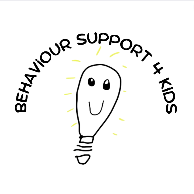 Participant Intake form Participant Intake form Participant Intake form Participant name: Nominee name:Participant DOB:NDIS Number:Family members:Email:Phone number:Primary diagnosis:Secondary/ Other diagnosis:NDIS funding category:Core	CB Improved Daily LivingCB improved relationshipsOtherNDIS Plan Management	Self Managed	Plan Managed	NDIA ManagedMedication:Cultural background:Does the participant crave or avoid sensory input? (e.g. hates noise, or needs to make constant noise to be calm)YesNoSometimesDescribe the type of sensory input the participant craves or avoids:Primary behaviour which is of concern to the person / family:When does this occur?Service providers involved at present:School / Day Service / other activitiesSupport / Care Arrangements at home:Restrictive practices in use:Legal risks at present:Health risks at present:Background/Relevant Information:Participant information here:Family history/informationGoals and interestsWhat does the behaviour of concern look like?Where do the behaviours occur and how often?Are there specialist services in place? If so, which?Background/Relevant Information:Participant information here:Family history/informationGoals and interestsWhat does the behaviour of concern look like?Where do the behaviours occur and how often?Are there specialist services in place? If so, which?Background/Relevant Information:Participant information here:Family history/informationGoals and interestsWhat does the behaviour of concern look like?Where do the behaviours occur and how often?Are there specialist services in place? If so, which?Background/Relevant Information:Participant information here:Family history/informationGoals and interestsWhat does the behaviour of concern look like?Where do the behaviours occur and how often?Are there specialist services in place? If so, which?Has data/assessments been collected already and if so, can we have a copy of it?What does the Participant do during the day? Weekends?Sensory information?Key Goals of receiving support:Has data/assessments been collected already and if so, can we have a copy of it?What does the Participant do during the day? Weekends?Sensory information?Key Goals of receiving support:Has data/assessments been collected already and if so, can we have a copy of it?What does the Participant do during the day? Weekends?Sensory information?Key Goals of receiving support:Has data/assessments been collected already and if so, can we have a copy of it?What does the Participant do during the day? Weekends?Sensory information?Key Goals of receiving support: